2023-2024 EĞİTİM ÖĞRETİM YILI SOĞUKPINAR ORTAOKULU 8. SINIF TÜRKÇE DERSİ KONU SORU DAĞILIM TABLOSU (1. DÖNEM 2. YAZILI 1. SENARYO)8. Sınıf Matematik Dersi 1.Dönem 2.Yazılı Konu Soru Dağılım Tablosu8.SINIF DİN KÜLTÜRÜ VE AHLAK DERSİ KONU SORU DAĞILIM TABLOSU (I. DÖNEM II. YAZILI I. SENARYO)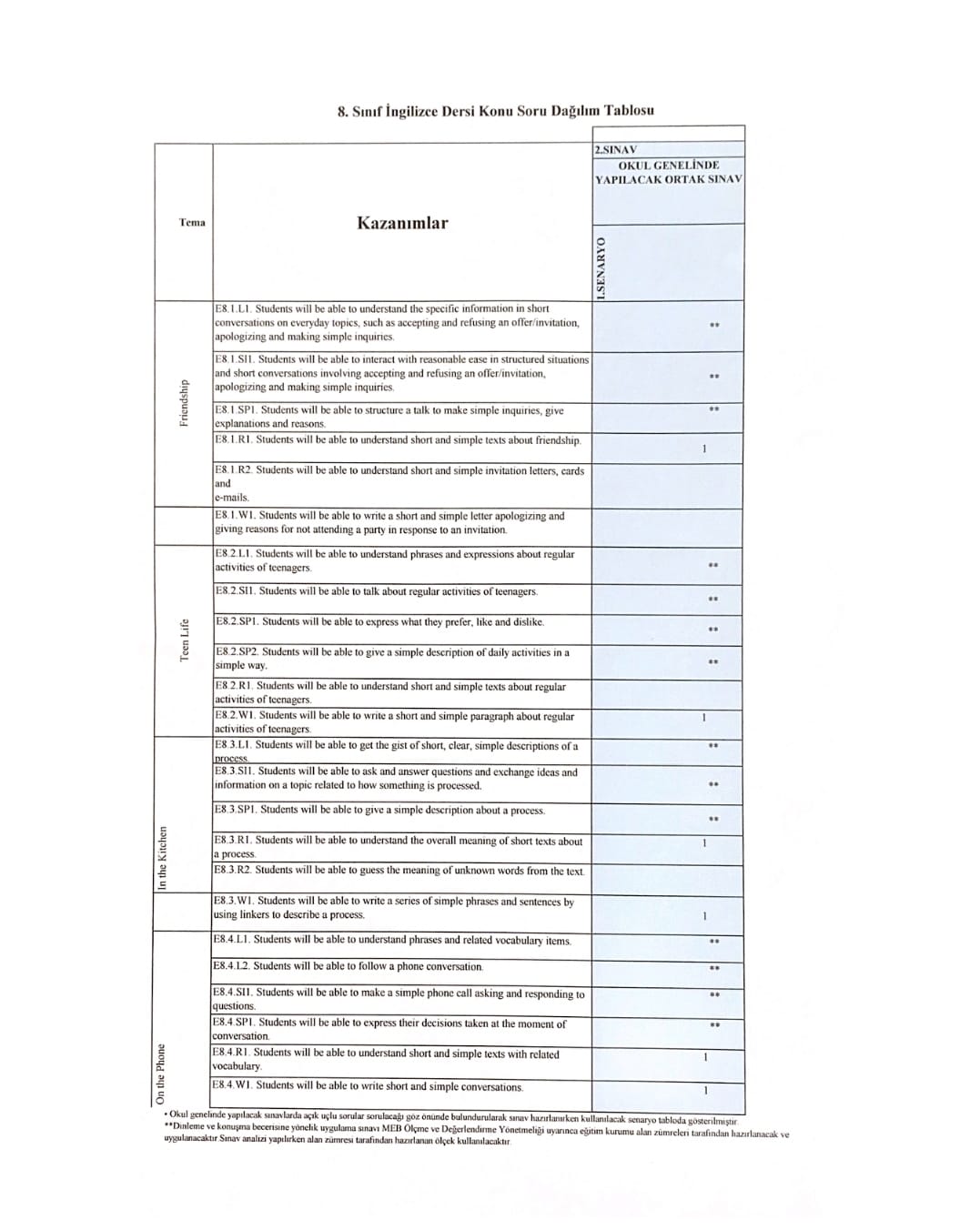 (1.DİNLEME/İZLEME) KAZANIMLARSORU SAYISIPUANDinlediklerinde/izlediklerinde geçen olayların gelişimi ve sonucu hakkında tahminde bulunur.115Dinlediklerinde/izlediklerinde geçen bilmediği kelimelerin anlamını tahmin eder.115Dinlediklerini/izlediklerini özetler.       115Dinledikleri/izlediklerine yönelik sorulara cevap verir.215Dinlediklerinin /izlediklerinin konusunu tespit eder.15Dinledikleriyle/izledikleriyle ilgili görüşlerini bildirir.110Dinlediklerinin/izlediklerinin ana fikrini/ana duygusunu tespit eder.110Dinleme stratejilerini uygular.(Not alarak dinleme)110Dinlediklerine/izlediklerine yönelik farklı başlıklar önerir.15                                (2.KONUŞMA) KAZANIMLARHazırlıklı konuşma yapar.160Konuşmalarında beden dilini etkili bir şekilde kullanır.110Kelimeleri anlamlarına uygun kullanır.110Konuşmalarında uygun geçiş ve bağlantı ifadelerini kullanır.110Konuşmalarında yabancı dillerden alınmış, dilimize henüz yerleşmemiş kelimelerin Türkçelerini kullanır.110                              (3.OKUMA) KAZANIMLARBağlamdan yararlanarak bilmediği kelime ve kelime gruplarının anlamını tahmin eder.110Fiilimsilerin cümledeki işlevlerini kavrar.120Okudukları ile ilgili çıkarımlarda bulunur.( Neden- sonuç, amaç-sonuç, koşul,  karşılaştırma, benzetme, abartma, örneklendirme, nesnel-öznel, duygu belirten ifadeler, üzerinde durulur.)110Metin türlerini ayırt eder.[Fıkra (köşe yazısı), makale, deneme, roman, destan türleri üzerinde durulur.110                              (4. YAZMA) KAZANIMLARHikaye edici metin yazar.115Cümle türlerini tanır.120Fiillerin çatı özelliklerinin anlama olan katkısını kavrar.115Öğrenme AlanıAlt Öğrenme AlanıKazanımlar2.SınavSAYILAR VE İŞLEMLERÇarpanlar ve KatlarM.8.1.1.1. Verilen pozitif tam sayıların pozitif tamsayı çarpanlarını bulur, pozitif tamsayıların pozitif tam sayı çarpanlarını üslü ifadelerin çarpımı şeklinde yazar.SAYILAR VE İŞLEMLERÇarpanlar ve KatlarM.8.1.1.2. İki doğal sayının en büyük ortak bölenini (EBOB) ve en küçük ortak katını (EKOK) hesaplar; ilgili problemleri çözer.1SAYILAR VE İŞLEMLERÇarpanlar ve KatlarM.8.1.1.3. Verilen iki doğal sayının aralarında asal olup olmadığını belirler.SAYILAR VE İŞLEMLERÜslü İfadelerM.8.1.2.1. Tamsayıların, tamsayı kuvvetlerini hesaplarSAYILAR VE İŞLEMLERÜslü İfadelerM.8.1.2.2. Üslü ifadelerle ilgili temel kuralları anlar, birbirine denk ifadeler oluşturur.1SAYILAR VE İŞLEMLERÜslü İfadelerM.8.1.2.3. Sayıların ondalık gösterimlerini 10’un tam sayı kuvvetlerini kullanarak çözümler.SAYILAR VE İŞLEMLERÜslü İfadelerM.8.1.2.4. Verilen bir sayıyı 10 un farklı tamsayı kuvvetlerini kullanarak ifade eder.SAYILAR VE İŞLEMLERÜslü İfadelerM.8.1.2.5. Çok büyük ve çok küçük sayıları bilimsel gösterimle ifade eder ve karşılaştırır.SAYILAR VE İŞLEMLERKareköklü İfadelerM.8.1.3.1. Tam kare pozitif sayılarla bu sayıların karekökleri arasındaki ilişkiyi belirler.1SAYILAR VE İŞLEMLERKareköklü İfadelerM.8.1.3.2. Tam kare olmayan kareköklü bir sayının hangi iki doğal sayı arasında olduğunu belirler.SAYILAR VE İŞLEMLERKareköklü İfadelerM.8.1.3.3. Kareköklü bir ifadeyi a√b şeklinde yazar ve a√b şeklindeki ifadede katsayıyı kök içine alır.SAYILAR VE İŞLEMLERKareköklü İfadelerM.8.1.3.4. Kareköklü ifadelerde çarpma ve bölme işlemlerini yapar.1SAYILAR VE İŞLEMLERKareköklü İfadelerM.8.1.3.5. Kareköklü ifadelerde toplama ve çıkarma işlemlerini yapar.1SAYILAR VE İŞLEMLERKareköklü İfadelerM.8.1.3.6. Kareköklü bir ifade ile çarpıldığında, sonucu bir doğal sayı yapan çarpanlara örnek verir.1SAYILAR VE İŞLEMLERKareköklü İfadelerM.8.1.3.7. Ondalık ifadelerin kareköklerini belirler. 1SAYILAR VE İŞLEMLERKareköklü İfadelerM.8.1.3.8. Gerçek sayıları tanır, rasyonel ve irrasyonel sayılarla ilişkilendirir.1VERİ 
İŞLEMEVeri AnaliziM.8.4.1.1. En fazla üç veri grubuna ait çizgi ve sütun grafiklerini yorumlar.VERİ 
İŞLEMEVeri AnaliziM.8.4.1.2. Verileri sütun, daire veya çizgi grafiği ile gösterir ve bu gösterimler arasında uygun olan dönüşümleri yapar.1OLASILIKBasit Olayların
Olma OlasılığıM.8.5.1.1. Bir olaya ait olası durumları belirler.OLASILIKBasit Olayların
Olma OlasılığıM.8.5.1.2. “Daha fazla”, “eşit”, “daha az” olasılıklı olayları ayırt eder; örnek verir. OLASILIKBasit Olayların
Olma OlasılığıM.8.5.1.3. Eşit şansa sahip olan olaylarda her bir çıktının olasılık değerinin eşit olduğunu ve bu değerin 1/n olduğunu açıklar.OLASILIKBasit Olayların
Olma OlasılığıM.8.5.1.4. Olasılık değerinin 0-1 arasında (0 ve 1 dahil) olduğunu anlar. OLASILIKBasit Olayların
Olma OlasılığıM.8.5.1.5. Basit bir olayın olma olasılığını hesaplar.1ÖĞRENME ALANIKAZANIMLARSORU SAYISIF.8.1.1.1. Mevsimlerin oluşumuna yönelik tahminlerde bulunur.F.8.1.2.1. İklim ve hava olayları arasındaki farkı açıklar.F.8.1.2.2. İklim biliminin (klimatoloji) bir bilim dalı olduğunu ve bu alanda çalışan uzmanlara iklim bilimci (klimatolog) adı verildiğini söyler.F.8.2.1.1. Nükleotid, gen, DNA ve kromozom kavramlarını açıklayarak bu kavramlar arasında ilişki kurar.1F.8.2.1.2. DNA’nın yapısını model üzerinde gösterir.F.8.2.1.3. DNA’nın kendini nasıl eşlediğini ifade eder.F.8.2.2.1. Kalıtım ile ilgili kavramları tanımlar.F.8.2.2.2. Tek karakter çaprazlamaları ile ilgili problemler çözerek sonuçlar hakkında yorum yapar.1F.8.2.2.3. Akraba evliliklerinin sonuçlarını tartışır.F.8.2.3.1. Örneklerden yola çıkarak mutasyonu açıklar.F.8.2.3.2. Örneklerden yola çıkarak modifikasyonu açıklar.F.8.2.3.3. Mutasyonla modifikasyon arasındaki farklar ile ilgili çıkarımda bulunur.F.8.2.4.1. Canlıların yaşadıkları çevreye uyumlarını gözlem yaparak açıklar.F.8.2.5.1. Genetik mühendisliğini ve biyoteknolojiyi ilişkilendirir.1F.8.2.5.2. Biyoteknolojik uygulamalar kapsamında oluşturulan ikilemlerle bu uygulamaların insanlık için yararlı ve zararlı yönlerini tartışır.F.8.2.5.3. Gelecekteki genetik mühendisliği ve biyoteknoloji uygulamalarının neler olabileceği hakkında tahminde bulunur.F.8.3.1.1. Katı basıncını etkileyen değişkenleri deneyerek keşfeder.1F.8.3.1.2. Sıvı basıncını etkileyen değişkenleri tahmin eder ve tahminlerini test eder.F.8.3.1.3. Katı, sıvı ve gazların basınç özelliklerinin günlük yaşam ve teknolojideki uygulamalarına örnekler verir.1F.8.4.1.1. Periyodik sistemde, grup ve periyotların nasıl oluşturulduğunu açıklar.1F.8.4.1.2. Elementleri periyodik tablo üzerinde metal, ametal ve soygaz olarak sınıflandırır.1F.8.4.2.1. Fiziksel ve kimyasal değişim arasındaki farkları, çeşitli olayları gözlemleyerek açıklar.1F.8.4.3.1. Bileşiklerin kimyasal tepkime sonucunda oluştuğunu bilir.1F.8.4.4.1. Asit ve bazların genel özelliklerini ifade eder.18. Sınıf T.C. İnkılap Tarihi ve Atatürkçülük Dersi Konu Soru Dağılım Tablosu8. Sınıf T.C. İnkılap Tarihi ve Atatürkçülük Dersi Konu Soru Dağılım Tablosu8. Sınıf T.C. İnkılap Tarihi ve Atatürkçülük Dersi Konu Soru Dağılım Tablosu8. Sınıf T.C. İnkılap Tarihi ve Atatürkçülük Dersi Konu Soru Dağılım Tablosu8. Sınıf T.C. İnkılap Tarihi ve Atatürkçülük Dersi Konu Soru Dağılım Tablosu8. Sınıf T.C. İnkılap Tarihi ve Atatürkçülük Dersi Konu Soru Dağılım Tablosu8. Sınıf T.C. İnkılap Tarihi ve Atatürkçülük Dersi Konu Soru Dağılım Tablosu8. Sınıf T.C. İnkılap Tarihi ve Atatürkçülük Dersi Konu Soru Dağılım Tablosu8. Sınıf T.C. İnkılap Tarihi ve Atatürkçülük Dersi Konu Soru Dağılım Tablosu1. Dönem1. Dönem1. Dönem1. Dönem1. Dönem1. DönemÜniteKazanımlar1. Sınav1. Sınav1. Sınav2. Sınav2. Sınav2. SınavÜniteKazanımlarOkul Genelinde Yapılacak Ortak SınavOkul Genelinde Yapılacak Ortak SınavOkul Genelinde Yapılacak Ortak SınavOkul Genelinde Yapılacak Ortak SınavOkul Genelinde Yapılacak Ortak SınavOkul Genelinde Yapılacak Ortak SınavÜniteKazanımlar1.   Senaryo2.   Senaryo3. Senaryo1.   Senaryo2.   Senaryo3.   SenaryoBİR KAHRAMAN DOĞUYORİTA.8.1.1. Avrupa’daki gelişmelerin yansımaları bağlamında Osmanlı Devleti’nin yirminci yüzyılın başlarındaki siyasi ve sosyal durumunu kavrar.BİR KAHRAMAN DOĞUYORİTA.8.1.2. Mustafa Kemal’in çocukluk ve öğrenim hayatından hareketle onun
kişilik özelliklerinin oluşumu hakkında çıkarımlarda bulunur.BİR KAHRAMAN DOĞUYORİTA.8.1.3. Gençlik döneminde Mustafa Kemal’in fikir hayatını etkileyen önemli
kişileri ve olayları kavrar.BİR KAHRAMAN DOĞUYORİTA.8.1.4. Mustafa Kemal’in askerlik hayatı ile ilgili olayları ve olguları onun kişilik özellikleri ile ilişkilendirir.MİLLÎ UYANIŞ: BAĞIMSIZLIK YOLUNDA ATILAN ADIMLARİTA.8.2.1. Birinci Dünya Savaşı’nın sebeplerini ve savaşın başlamasına yol açan
gelişmeleri kavrar.1MİLLÎ UYANIŞ: BAĞIMSIZLIK YOLUNDA ATILAN ADIMLARİTA.8.2.2. Birinci Dünya Savaşı’nda Osmanlı Devleti’nin durumu hakkında
çıkarımlarda bulunur.1MİLLÎ UYANIŞ: BAĞIMSIZLIK YOLUNDA ATILAN ADIMLARİTA.8.2.3. Mondros Ateşkes Antlaşması’nın imzalanması ve uygulanması karşısında Osmanlı yönetiminin, Mustafa Kemal’in ve halkın tutumunu analiz
eder.1MİLLÎ UYANIŞ: BAĞIMSIZLIK YOLUNDA ATILAN ADIMLARİTA.8.2.4. Kuvâ-yı Millîye’nin oluşum sürecini ve sonrasında meydana gelen gelişmeleri kavrar.2MİLLÎ UYANIŞ: BAĞIMSIZLIK YOLUNDA ATILAN ADIMLARİTA.8.2.5. Millî Mücadele’nin hazırlık döneminde Mustafa Kemal’in yaptığı çalışmaları analiz eder.1MİLLÎ UYANIŞ: BAĞIMSIZLIK YOLUNDA ATILAN ADIMLARİTA.8.2.6. Misakımilli’nin kabulünü ve Büyük Millet Meclisinin açılışını vatanın bütünlüğü esası ile “ulusal egemenlik” ve “tam bağımsızlık” ilkeleri ile
ilişkilendirir.2MİLLÎ UYANIŞ: BAĞIMSIZLIK YOLUNDA ATILAN ADIMLARİTA.8.2.7. Büyük Millet Meclisine karşı ayaklanmalar ile ayaklanmaların
bastırılması için alınan tedbirleri analiz eder.1MİLLÎ UYANIŞ: BAĞIMSIZLIK YOLUNDA ATILAN ADIMLARİTA.8.2.8. Mustafa Kemal’in ve Türk milletinin Sevr Antlaşması’na karşı
tepkilerini değerlendirir.1MİLLÎ BİR DESTAN:
ÖLÜM!İTA.8.3.1. Millî Mücadele Dönemi’nde Doğu Cephesi ve Güney Cephesi’nde meydana gelen gelişmeleri kavrar.•Okul genelinde yapılacak sınavlarda açık uçlu sorular sorulacağı göz önünde bulundurularak örnek senaryolar tabloda gösterilmiştir.•Okul genelinde yapılacak sınavlarda açık uçlu sorular sorulacağı göz önünde bulundurularak örnek senaryolar tabloda gösterilmiştir.•Okul genelinde yapılacak sınavlarda açık uçlu sorular sorulacağı göz önünde bulundurularak örnek senaryolar tabloda gösterilmiştir.•Okul genelinde yapılacak sınavlarda açık uçlu sorular sorulacağı göz önünde bulundurularak örnek senaryolar tabloda gösterilmiştir.•Okul genelinde yapılacak sınavlarda açık uçlu sorular sorulacağı göz önünde bulundurularak örnek senaryolar tabloda gösterilmiştir.•Okul genelinde yapılacak sınavlarda açık uçlu sorular sorulacağı göz önünde bulundurularak örnek senaryolar tabloda gösterilmiştir.•Okul genelinde yapılacak sınavlarda açık uçlu sorular sorulacağı göz önünde bulundurularak örnek senaryolar tabloda gösterilmiştir.•Okul genelinde yapılacak sınavlarda açık uçlu sorular sorulacağı göz önünde bulundurularak örnek senaryolar tabloda gösterilmiştir.•Okul genelinde yapılacak sınavlarda açık uçlu sorular sorulacağı göz önünde bulundurularak örnek senaryolar tabloda gösterilmiştir.KAZANIMSORU SAYISI8.1.2. İnsanın ilmi, iradesi, sorumluluğu ile kader arasında ilişki kurar.181.3. Kaza ve kader ile ilgili kavramları analiz eder.18.2.1. İslam’ın paylaşma ve yardımlaşmaya verdiği önemi ayet ve hadisler ışığında yorumlar.18.2.2. Zekat ve sadaka ibadetini ayet ve hadislerle açıklar.28.2.3. Zekat, infak ve sadakanın bireysel ve toplumsal önemini fark eder.2